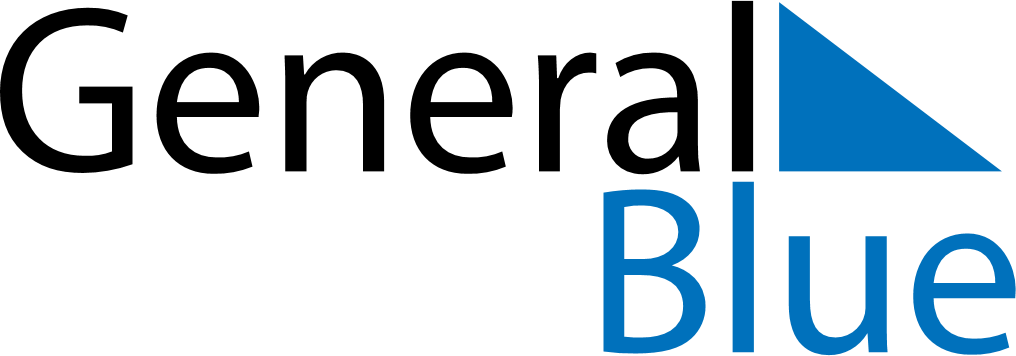 July 1692July 1692July 1692July 1692July 1692SundayMondayTuesdayWednesdayThursdayFridaySaturday12345678910111213141516171819202122232425262728293031